Video konkurss 7.–9. klases skolēniem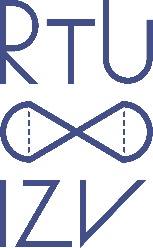 TORŅU SPĒLESNOLIKUMSI MērķisVeicināt skolēnu interesi par inženierzinātnēm, pētniecības un eksperimentālā darba apguvi.Attīstīt skolēnu radošo domāšanu.Veicināt skolēnu pašiniciatīvu, pašizpausmi, pašapziņu.II DalībniekiLatvijas skolu 7.–9. klases skolēni.Konkursā katrs dalībnieks piedalās individuāli.Viens dalībnieks konkursam drīkst iesniegt vairākus darbus.III Vispārīgā informācijaKonkursa norises laiks – no 02.01.2017. līdz 24.02.2017.Darbu iesniegšanas laiks – no 02.01.2017. līdz 24.02.2017. plkst. 23.59.Konkursu organizē Rīgas Tehniskās universitātes (RTU) Inženierzinātņu vidusskola sadarbībā ar RTU.Konkursa organizatori nesedz dalībnieku izdevumus, kas saistīti ar dalību konkursā.IV Konkursa noriseLai piedalītos konkursā, ir jāuzbūvē spageti tornis, kas spēj noturēt plastmasas glāzi, kurā ir 200 ml ūdens. Torni drīkst būvēt no jebkādiem komerciāli pieejamiem (nopērkami tirdzniecības vietās) spageti makaroniem. Drīkst lietot jebkādu komerciāli pieejamu līmi. Citus materiālus izmantot aizliegts. Torņa izveide ir jāfilmē vai jāfotografē. No filmētā vai fotografētā materiāla jāizveido video, kurā jābūt skaidri redzamam torņa tapšanas procesam vai tā etapiem. Gatavai konstrukcijai jāveic raksturlielumu mērījumi (augstums, platums u. c.), kas pēc autora domām raksturo torni. Mērījumiem jābūt skaidri atspoguļotiem video materiālā. Video materiālu drīkst montēt un apstrādāt atbilstoši autora ieskatiem. Video materiālā vismaz 5 sekundes jābūt redzamam RTU Inženierzinātņu vidusskolas logo (to var iegūt http://www.izv.lv). Izveidoto video jāievieto youtube.com vietnē ar nosaukumu “RTU Inženierzinātņu vidusskolas Torņu spēles”. Video garums nedrīkst pārsniegt 3 minūtes. Dalībai konkursā skolēni reģistrējas RTU Inženierzinātņu vidusskolas mājaslapā http://www.izv.lv, sadaļā KONKURSI/ “Torņu spēles”. Reģistrējoties jānorāda: autora vārds, uzvārds, skola, klase, e-pasta adrese, tālrunis un saite uz youtube.com vietnē ievietoto videomateriālu. Konkursa darbi tiek publicēti IZV Facebook profilā: https://www.facebook.com/rtuizv. Pirms darbu publicēšanas konkursa žūrija tos izvērtē. Ja video materiālā vai skolēna norādītajā informācijā tiek konstatēta satura neatbilstība, administrācijai ir tiesības to nepublicēt, paskaidrojot iemeslu. Publicējot darbu dalībai konkursā, būs redzams autora vārds, uzvārds un iesniegtais video. V Darbu vērtēšanaKonkursa uzvarētāji tiek noteikti pēc žūrijas vērtējuma un skatītāju balsojuma.Skatītāju balsojums: Skatītāju balsojums norisinās RTU Inženierzinātņu vidusskolas Facebook profilā, kur tiek ievietoti atsūtītie video un lapas apmeklētāji par tiem var balsot, spiežot Like. Pēc balsojuma termiņa beigām iesniegtajiem video tiek piešķirti punkti proporcionāli balsu skaitam: Žūrijas balsojums 26. Žūrijas sastāvā ir RTU Inženierzinātņu vidusskolas administrācija un pieaicinātie pārstāvji no RTU; 27. Žūrija vērtē darbus no 24.02.2017. līdz 28.02.2017; 28. Žūrija katram darbam piešķir vērtējumu skalā no 0 līdz 10 šādās kategorijās: - inženiertehniskais risinājums;- darba apjoms; - torņa izturība; - torņa dizains.29. Ja video kvalitāte traucē darba vērtēšanai, žūrijas vērtējums tiek samazināts. 30. Katram dalībniekam tiek piešķirti punkti proporcionāli iegūtajam visu žūrijas locekļu vērtējumu vidējam aritmētiskajam: 31. Dalībnieka rezultāts ir: skatītāju balsojumā iegūtais punktu skaits × 0,4 + žūrijas piešķirtais punktu skaits × 0,6.VI Konkursa noslēgums 32. Konkursa rezultāti tiks paziņoti un uzvarētāji apbalvoti 2017.gada 18.martā RTU Inženierzinātņu vidusskolas zālē, Kronvalda bulvārī 1. 33. Konkursa organizatoriem ir tiesības lūgt jebkuram konkursa dalībniekam uzrādīt dokumentus, kas apliecina dalībnieka personu, kā arī skolu un klasi, kurā dalībnieks mācās. VII Balvas 34. Vērtīgas balvas no balvu fonda, veicināšanas balvas. VIII Citi noteikumi 35. Jebkuras izmaiņas nolikumā vai konkursa norisē tiks nekavējoties publicētas RTU Inženierzinātņu vidusskolas mājaslapā http://www.izv.lv, sadaļā KONKURSI/ “Torņu spēles”, tās redzami izceļot. Konkursa dalībnieku pienākums ir sekot līdzi iespējamajām izmaiņām. 36. Ja rodas jautājumi vai neskaidrības, iespējams sazināties: skola@rtu.lv vai 67089787. 